Publicado en Donostia - San Sebastián el 05/11/2020 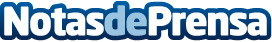 Policlínica Gipuzkoa renueva su patrocinio como centro médico de la Real Sociedad por 4 años •	Cuando se cumplen 10 años continuados del acuerdo de patrocinio, la Real Sociedad y Policlínica Gipuzkoa vuelven a firmar por cuatro años másDatos de contacto:Laura García Iruretagoyenacomunicacion@crcomunicacion.com943223750Nota de prensa publicada en: https://www.notasdeprensa.es/policlinica-gipuzkoa-renueva-su-patrocinio Categorias: Nacional Medicina Fútbol Marketing País Vasco Recursos humanos http://www.notasdeprensa.es